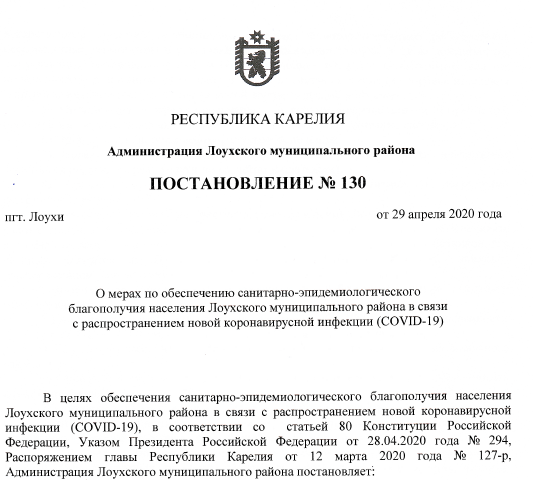 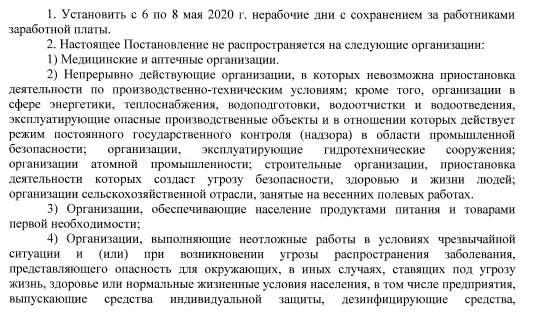 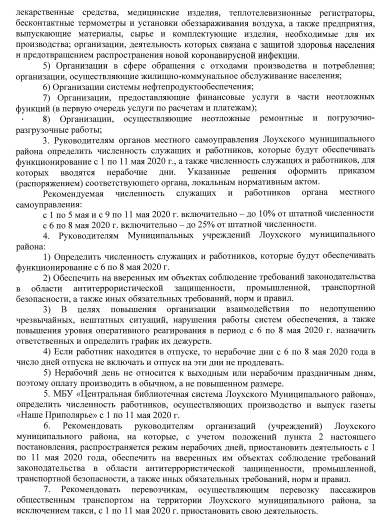 8. Рекомендовать руководителям органов (организаций), работники которыхпродолжают осуществлять трудовую (служебную) деятельность с 1 по 11 мая 2020 г.,обеспечить соблюдение соответствующих методических рекомендаций по профилактикеновой коронавирусной инфекции, изданных Минздравом России и Роспотребнадзором.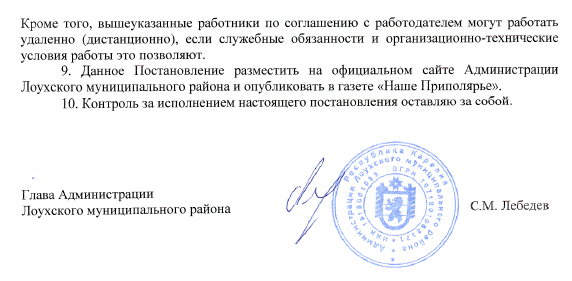 